BEFORE THE WASHINGTON UTILITIES AND TRANSPORTATION COMMISSIONDOCKET NOS. TC-143691TC-160516AMENDED NOTICE OF DEPOSITION OF CECIL MORTONTO:  Steven King, Executive Director
AND TO:  Parties of RecordAND TO:  Rayne Pearson, Admin. Law Judge Please take notice that pursuant to WAC 480-07-410, Shuttle Express, Inc. will take the deposition upon oral examination, analogous to deposition pursuant to Superior Court Civil Rule 30, of Cecil Morton, CEO and President of SpeediShuttle Washington, LLC d/b/a SpeediShuttle Seattle (“SpeediShuttle”).  The deposition will be taken before a notary public or other person authorized to administer oaths. The deposition will begin at 9:30 a.m. on Tuesday, January 31, 2017, at the Commission's offices in Olympia, 1300 S. Evergreen Park Dr. SW, Olympia, WA 98504-7250, unless the parties and the presiding officer agree to another location.  The examination will continue until completed. Respectfully submitted this 1st day of December, 2016.LUKAS, NACE, GUTIERREZ & SACHS, LLP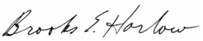 ____________________________________Brooks E. Harlow, WSBA 11843 Counsel for Shuttle Express, Inc. 8300 Greensboro Dr. Suite 1200McLean, VA 22102Phone:  703-584-8680Fax:  703-584-8696bharlow@fcclaw.comCERTIFICATE OF SERVICEI hereby certify that on December 1, 2016 I served a copy the foregoing document via email, with a copy via first class mail, postage prepaid, to:Dated at McLean, Virginia this 1st day of December, 2016.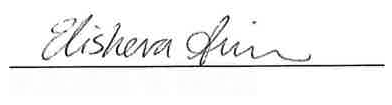 Elisheva Simon Legal Assistant